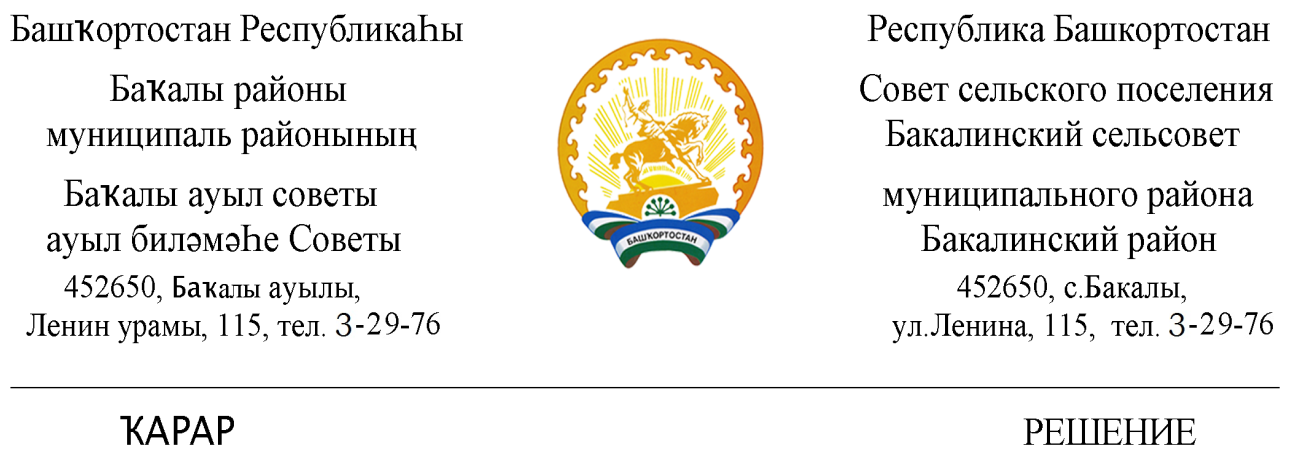 22 декабрь 2021 й.                    № 166а                         22 декабря 2021 г.О проекте решения Совета сельского поселения Бакалинский сельсовет муниципального района Бакалинский район Республики Башкортостан «О внесении изменений и дополнений в Устав сельского поселения Бакалинский сельсовет муниципального района Бакалинский  район Республики Башкортостан»В соответствии со статьями 35 и 44 Федерального закона от 06 октября 2003 года № 131-ФЗ «Об общих принципах организации местного самоуправления в Российской Федерации»   Совета сельского поселения Бакалинский сельсовет муниципального района Бакалинский район Республики БашкортостанРЕШИЛ:Утвердить проект решения Совета сельского поселения Бакалинский сельсовет муниципального района Бакалинский район Республики Башкортостан «О внесении изменений и дополнений в Устав сельского поселения Бакалинский сельсовет муниципального района Бакалинский  район Республики Башкортостан» (прилагается).Обнародовать проект данного решения Совета сельского поселения Бакалинский сельсовет муниципального района Бакалинский район Республики Башкортостан «О внесении изменений и дополнений в Устав сельского поселения Бакалинский сельсовет муниципального района Бакалинский район Республики Башкортостан» путем вывешивания на информационном стенде в здании администрации сельского поселения Бакалинский сельсовет муниципального района Бакалинский район Республики Башкортостан и разместить на официальном сайте администрации  сельского поселенияhttp://bakaly-sp.ruГлава сельского поселенияБакалинский сельсовет муниципального районаБакалинский район Республики Башкортостан                      В.Р. Семенов